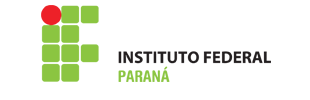 1a GINCANA PBL DE CRIATIVIDADE DO IFPRLISTA DE MATERIAIS NECESSÁRIOS PARA O DIA DO EVENTORecomendação:Procure usar roupas confortáveis no dia do evento;A organização de sua equipe e das tarefas faz toda a diferença!**MATERIAIS necessários para o dia da Gincana (24/11/2018)**Camisetas de sua equipe;Caixa com ferramentas diversas (alicates (de corte e de Bico), chaves de fenda e Philips, tesouras (simples e para corte de metal, isopor), estiletes, martelo, trena,entre outras);Ferramentas elétricas (furadeira, serra tico-tico);Cola quente -  Pistola e um conjunto de Bastões (ao menos 15);Kit de limpeza (vassoura, sacos de lixo para descarte adequado de resíduos, pá);Computador (1 notebook) para pesquisas;2 Kits de estudante usados (lápis, borracha, caneta, calculadora, compasso, réguas, caderno); 	1 tubo de PVC de diâmetro 1” comprimento 2m        2 tampões para tubo de PVC de diâmetro 1” 1 luva tubo de PVC de diâmetro 1”2m2 de TNT na cor de sua equipe 1 Jogo de tinta guache nas cores branca, preta, verde, azul e vermelha 1 jogo de pincéis para tinta guache 1 grampeador 1 tubo de cola para cano de PVC4 garrafas PET10 tampas plásticas de garrafa de tamanhos variados1 Reservatório com água (b alde)Um Rolo de Papel toalha absorvente ou guardanapoRolhas  que encaixem  no gargalo da garrafa PET 1 Fita adesiva transparenteFolhas de papel A4 - 90 g/m2, cartolina, plástico, papelão ou material similar 4 pacotinhos de Bicarbonato de sódio (50g cada)1 litro de vinagre de álcool (o mais barato)5 Palitos de espetinhoUm pacote de BexigasUm Funil5 Canudos10 Pregos de tamanhos diversos2 m de Arame liso8  ou mais Garrafas PET de 2,5 litros com paredes lisas e iguais 2m de barbante de 0,5 mm de diâmetro ou maior3 latinhas de 350 ml de refrigerantes vazias2m Arame rígido de 50 cm x 2,5 mm de diâmetro ou maior Suporte de madeira de 30cm  por 30cm  (base quadrada para apoiar garrafas PET)1 Fita adesiva transparente e larga de preferência (5 cm)]1 Borracha para lápis ou similar ou cola quente2 Folhas de papel A4 - 90 g/m2, cartolina, plástico ou material similar 2 Latas com  tampa (tipo de achocolatado ou leite em pó)10 Elásticos (de roupa, de cabelo ou de dinheiro)4 Parafusos grossos com porca (talvez sejam  necessárias mais porcas)8 Pregos 1 Caixa de Massinha de modelar5m de Arame liso1 Fita adesiva1 Caixa de Palitos de dente1 IsqueiroUm transferidor de plástico ou madeira4 Canudos ou tubo de antena1 Régua;1 tubo de Cola4 Tachinhas2 Potes de requeijão ou similar15 cm de arame grosso 20 cm de barbante e duas porcas Uma folha de plástico aderente;Um circulo de madeira com raio igual ao transferidor e espessura de 3mm ou 4mm;Dois quadrados de madeira com o lado medindo a mesma medida do diâmetro do circulo;Três ripas de 1,5x4x100cm;Cinco dobradiças médias (+ parafusos);Um parafuso de 15 cm de comprimento;1m de fio de nylon;1 Retângulo de lata dobrável com aproximadamente 4 cm de largura e comprimento maior que o diâmetro do circulo, aproximadamente 8 cm a mais.3 m de Arame liso1 rolo de Barbante de algodão ou lã1 bambolê1 Kg de Açúcar200 ml de Xarope de Glucose ( ou Xarope de milho )3 Sacos de lixo grande que caiba o bambolê dentro (com folga).1 Reservatório com água (balde)1 Pano de chão branco1 Rolo de Fita adesiva1 Potinho de Fermento em pó1 frasco de detergente liquido1 tubo de 100ml de glicerina (encontrado em farmácias)2 Palitos de espetinho, hashi (varetas para comida japonesa) ou bastões de madeira30 Canudos5 Sacos de lixo